Государственная итоговая аттестация - 2018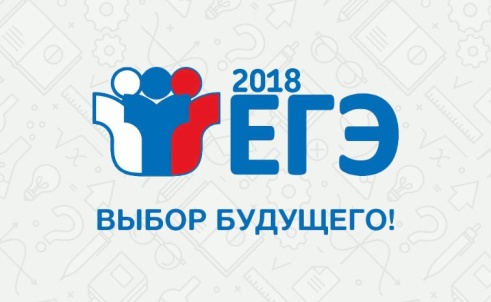 Владикавказ, МБОУ СОМШ № 44: Выпускники-2018 успешно сдали экзамены в вузы:Габараева Тамара, выпускница химико-биологического 11 В класса, набрала 260 баллов и успешно поступила в Российский национальный исследовательский медицинский университет им. Н.И. Пирогова, г. МоскваГусов Батрадз, выпускник химико-биологического 11 В класса, набрал 253 баллов и успешно поступил в Северо-Осетинский государственный университет им. К.Л. Хетагурова, факультет стоматологии, г. ВладикавказБагати Ацамаз, выпускник экономико-математического 11 Б класса, набрал 247 баллов и успешно поступил в Северо-Осетинский государственный университет им. К.Л. Хетагурова, факультет международных отношений, г. ВладикавказДамбегов Роберт, выпускник химико-биологического 11 В класса, набрал 235 баллов и успешно поступил в Военно-медицинскую академию им. С.М. Кирова, г. Санкт-Петербург